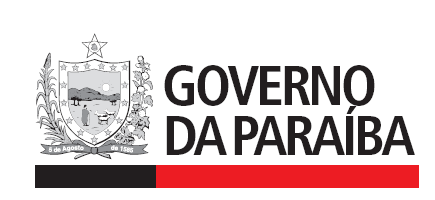 Resolução nº 110/13                                                                                 João Pessoa, 20 de agosto de 2013O Presidente da Comissão Intergestores Bipartite no uso de suas atribuições legais e,Considerando a portaria nº 402, de 24 de fevereiro de 2010 que institui, em âmbito nacional o Programa Telessaúde Brasil para apoio à Estratégia de Saúde da Família no Sistema Único de Saúde; Considerando os altos índices de mortalidade infantil no Estado da Paraíba e o Pacto Nacional para a Redução da Mortalidade Infantil; Considerando a Portaria Interministerial nº 2087 de 0 de setembro de 2011, que institui o Programa de Valorização do profissional da atenção básica - PROVAB;Considerando a Portaria nº 2.546, de 27 de outubro de 2011 que redefine e amplia o Programa Telessaúde Brasil, que passa a ser denominado Programa Nacional Telessaúde Brasil Redes; Considerando a necessidade de potencializar estratégias de descentralização do processo de educação permanente no Estado da Paraíba em todas as regiões e a criação de uma rede colaborativa entre os serviços de saúde e as instituições de ensino da área da saúde; Considerando as Resoluções CIB nºs  37 de 05 de abril de 2011 e 194  de 04 de setembro de 2012; e, Considerando a decisão da plenária da CIB-PB, na 7ª Assembleia Ordinária do dia 19 de agosto de 2013.Resolve:Art. 1º Aprovar a adequação do Programa TELESSAÚDE PARAÍBA, ao Programa Nacional de Telessaúde Brasil Redes.Parágrafo Único - a seleção dos municípios para implantação dos pontos de conexão será realizado através de Edital de Chamamento Público.Art. 2º - Esta resolução entrará em vigor na data de sua publicação.WALDSON DIAS DE SOUZA                                               SORAYA GALDINO DE A. LUCENA             Presidente da CIB/PB                                                                          Presidente do COSEMS/PB                                                                                                   